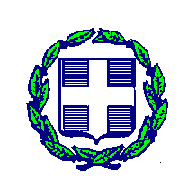 Κομοτηνή,   12.01.2015Αρ. Πρωτ.:  Δ.O.οικ183ΑΝΑΚΟΙΝΩΣΗΘΕΜΑ: Εκδήλωση ενδιαφέροντος για την προμήθεια φωτοαντιγραφικού χαρτιού Η Περιφερειακή Ενότητα Ροδόπης της Περιφέρειας Ανατολικής Μακεδονίας & Θράκης, εν όψει των βουλευ-τικών εκλογών της 25ης Ιανουαρίου, ενδιαφέρεται για την προμήθεια φωτοαντιγραφικού χαρτιού με τα εξής χαρακτηριστικά:ΠΟΣΟΤΗΤΑ	: Τριακόσια (300) κιβώτια, των πέντε (5) δεσμίδων, των πεντακοσίων (500) φύλλων έκαστηΔΙΑΣΤΑΣΕΙΣ	: 210 Χ 297 mm – τύπος Α4ΒΑΡΟΣ		: 80 gr/m2 ΧΡΩΜΑ		: ΛευκόΕνημερώνουμε ότι:Οι προσφορές δεν είναι δεσμευτικές για την ΠΕ Ροδόπης, ούτε πρόκειται να προχωρήσει άμεσα στην εν λόγω προμήθεια. Λόγω της στενότητας του χρόνου θα συνεκτιμηθεί η ταχύτητα παράδοσης. Η ΠΕ Ροδόπης θα προβεί στην προμήθεια του φωτοαντιγραφικού χαρτιού μετά από την έκδοση της σχετικής Απόφασης Ανάληψης Υποχρέωσης.Οι προσφορές θα πρέπει να κατατεθούν, σε κλειστό φάκελο με την ένδειξη «Προσφορά για το φωτοαντιγραφικό χαρτί», υπογεγραμμένες και με την φορολογική σφραγίδα του προσφέροντα, στην ΠΕ Ροδόπης, Διεύθυνση Οικονομικού, Τμήμα Προμηθειών, Γραφείο 321 (Δημοκρατίας 1 – 69100 Κομοτηνή) έως την Τετάρτη 13 Ιανουαρίου και ώρα 14:30. Επίσης είναι δυνατή και η αποστολή των προσφορών με ηλεκτρονικό ταχυδρομείο, με τίτλο θέματος «Προσφορά για το φωτοαντιγραφικό χαρτί» (η-ταχ: a.antoniadis@pamth.gov.gr)Πληροφορίες: Άγγελος Αντωνιάδης, τηλ. 25313-50131, η-ταχ. a.antoniadis@pamth.gov.grΚοινοποίησηΔιεύθυνση Διοίκησης